We’ve teamed up with FWD.us to produce educational videos on immigration law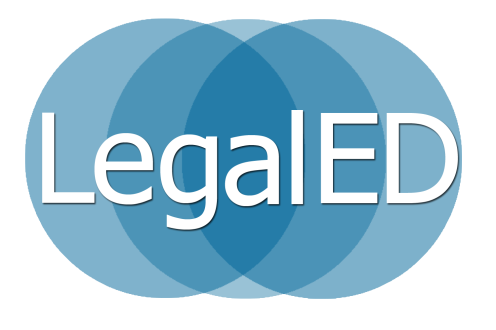 The first phase of our partnership involves producing a collection of short (5 minutes or less) explanatory videos by the country’s leading law professors about the law regulating migration.  The video collection is designed to explain the basics of immigration law so that Congressional staffers, law students, journalists and well as members of the general public better understand the current immigration landscape. Videos will be posted on LegalEDweb.com and be used by FWD.us in its advocacy.We invite you to participate in this important event by making a video.  FWD.us is sending a videographer to UC Irvine for ImmProf 2014 to produce the videos.  If you would like to participate, please confirm your interest by email to LegalEDweb@gmail.com, with Immprof in the subject line. A sample video is available here; we videotaped in DC at American University and Georgetown earlier this week and will send links to those videos once they are produced.Here are some points to keep in mind in preparing your talk -- we ask that you prepare a short talk explaining the area of law that has been assigned to you.  Script it out, practice and rehearse before arriving at the conference.  If you have accompanying graphics or data, please email the information to LegalEDweb.com and we will add it to the video during the production phase (make sure you have permission to use images).  Each video will be short (5 minutes or less), if the topic is longer than 5 minutes, consider whether you can divide it up into chunks of 5 minute segments.  While we know you are the expert on your topic and know it at very deep levels, for this video try to present a general overview and stay out of the weeds – think of it as a lesson for law students the first time they are hearing about a particular topic.  If statistics and data are available for your topic, include it.  If there are persuasive policy arguments or evidence that this type of migration has strengthened the country, include that too.  We want to make the point that immigration has strengthened the country and show how.  If the comprehensive immigration reform bill addresses the issue, tell us how and why it matters.Taping will take place on Thursday, May 22, 2014 at UC Irvine.  Before the conference, we will assign you a ¾ hour slot for your taping.  The videographers will be set up in a room at the law school of UC Irvine, so it will be convenient and should not interrupt significantly with your overall conference experience. We look forward to working with you on this project!TOPICSSPEAKERWork authorization: What is the law around hiring immigrant workers?Jayesh Rathod (AU) – filmed on 4/15How can a highly-skilled person migrate to the U.S.?Michele Pistone (Villanova) – filmed on 4/15How can a low-skilled worker migrate to the U.S.?IRCAHow can immigration reform lead to job creation?Howard Chang (UPenn)How can family members migrate to the U.S.?The impact of immigration laws on family unityDavid Thronson (Michigan State)Marriage and Immigration Law: How can a fiancé/spouse migrate to the U.S.?Federal and State DREAM Acts and Undocumented ChildrenMichael Olivas (U of Houston)DACA Michael Olivas (U of Houston)What Are the Different Types of Citizenship and How are they Acquired?Rose Villazor (UC Davis)What Federal Government Agencies deal with immigration?Jennifer Koh (Western)Federalism: Why wait for the federal government to act on immigration reform?Peter Markowitz (Cardozo)The Role of Local Law Enforcement in ImmigrationDeep Gulasekaram (Santa Clara)Border security: How does it work and who is responsible?Cesar Garcia (Denver)Immigration detentionBecky Sharpless (Miami)Anil Kahlan (Drexel)Crimmigration: The Intersection of Criminal and Immigration IssuesJuliet Stumpf (Lewis and Clark)Discriminatory Impact of Immigration EnforcementKevin Johnson (US Davis)Deferred ActionShoba Wadhia (Penn State)The Immigration Hotel: What are the different immigration statuses?Virgil Wiebe (University of St Thomas, Minnesota) What makes someone eligible for asylum?Anju Gupta (Rutgers Newark)The one year filing deadline for asylumPhilip Schrag (Georgetown) – filmed on 4/15Human TraffickingBridgette Carr (Michigan)A historical perspective: How did immigration work on Angel & Ellis Island?Hiroshi Motomura (UCLA)The Path to Citizenship: Who, What, How?Richard Boswell (UC Hastings)Why are there 11 million people in the U.S who don’t have a pathway to citizenship?Stephen Legomsky (WashU, St Louis)Immigration and remittances: How immigrants in US are supporting families and communities back homeMichele Pistone – filmed on 4/15Immigration and public benefits: Who gets them and how?Kevin Johnson (US Davis)Addressing some common myths about immigrationAmanda Frost (AU) – filmed on 4/15Liz Keyes (Baltimore)Grounds of inadmissibilityLenni Benson (NYLS)Gender-based asylum (T, U and VAWA)Lindsay Harris (Georgetown) – filmed on 4/15Child immigrants -- DREAM Act, DACA, and SIJSLaila Hlass (BU) – filmed on 4/15Others?  If there are other topics that you think we should cover, please let us know